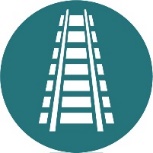 Žádost o přijetí dítěte k základnímu vzdělávání v Základní škole,Praha 10, U Vršovického nádraží 950/1Žádám o přijetí mého syna /mé dcery ……………………………………………………………datum narození: ……………………..……bydliště: ………………………………………………………………………………………k základnímu vzdělávání v Základní škole Praha 10, U Vršovického nádraží 1/950, Praha 10 od školního roku ………………………………….Zákonný zástupce:jméno, příjmení: 			………………………………………………datum narození:			………………………………………………bydliště, popř. adresa pro doručování:	………………………………………………                                                                    	………………………………………………telefon:					………………………………………………e-mail:					………………………………………………datová schránka:			………………………………………………V Praze dne ………………………………	Podpis: ……………………………………